ONLİNE DERSE ERİŞİM İÇİN İZLENECEK ADIMLARGaziantep Üniversitesi Ana sayfasında yer alan UZAKTAN EĞİTİM PORTALI tıklanır.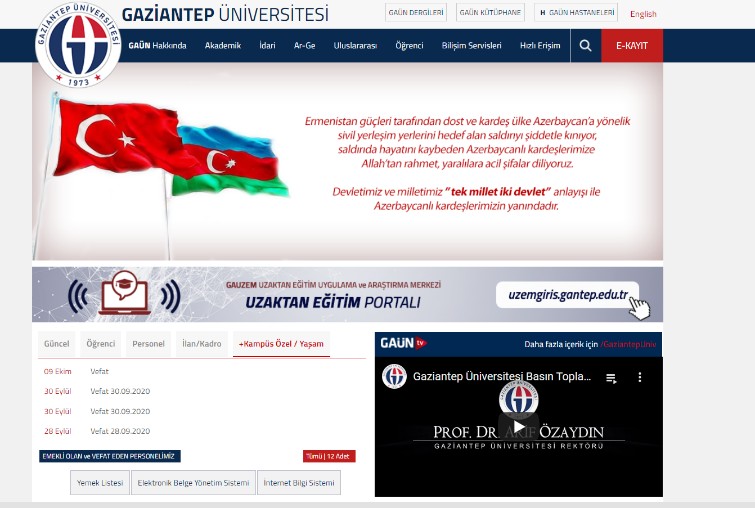 Kullanıcı Adı ve şifresi yazılarak GAUZEM portalına giriş yapılır.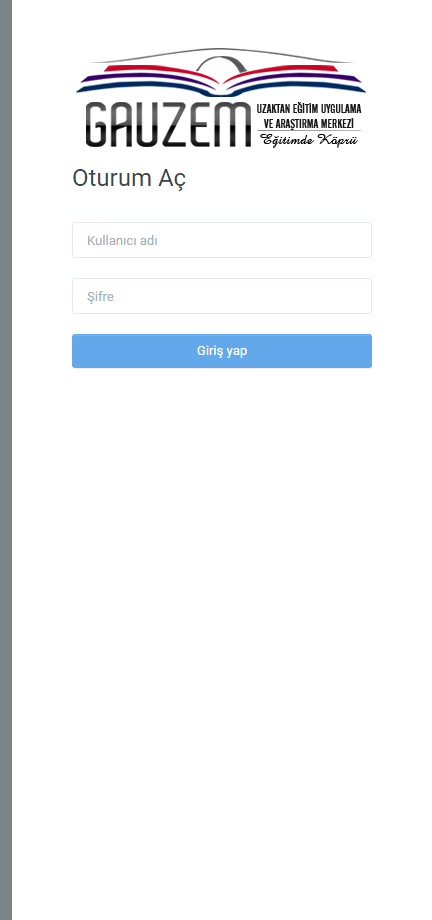 Açılan sayfada ilgili dersin üzerine tıklandığı zaman açılan sayfadaki tanımlanmış olan bağlantıya tıklanarak derse erişim sağlanabilir.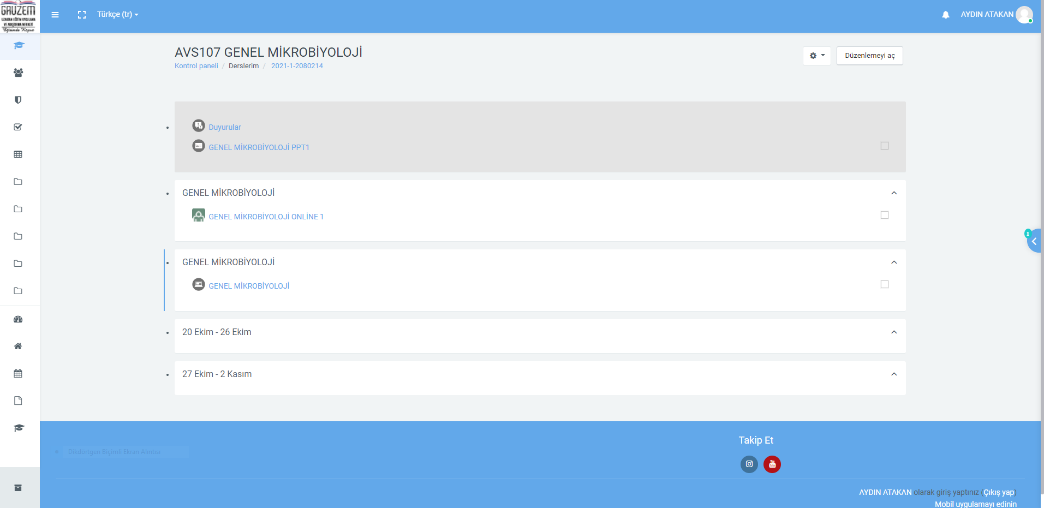 